CONTO CONSUNTIVO PER L'ESERCIZIO FINANZIARIO 2015RELAZIONE ILLUSTRATIVA DELL'ANDAMENTO DELLA GESTIONE DELL'ISTITUZIONE SCOLASTICA.La presente relazione tecnico-contabile ha lo scopo di illustrare analiticamente le risultanze della gestione a consuntivo del Programma Annuale relativamente alle entrate e alle spese, al fine di facilitare l'analisi dei risultati conseguiti in relazione agli obiettivi programmati e dichiarati nel POF dell'Istituzione Scolastica.RISULTANZE DATI CONTABILIL'avanzo di Amministrazione al 31/12/2015 ammonta a Euro 430.066,07 così determinato:L'avanzo di Esercizio 2015 di Euro -13.717,77  è così determinato:
Passando all'esame delle Entrate e delle Spese, si rilevano le seguenti risultanze, derivanti dalla movimentazione contabile degli Aggregati sulla base della Programmazione di Inizio Esercizio, Variazioni di Bilancio e quindi Programmazione Definitiva, Somme Riscosse/Pagate e Somme da Riscuotere / da PagareSITUAZIONE PATRIMONIALEDalla situazione patrimoniale relativa all'anno 2015 si evincono le seguenti risultanze:Depositi bancari e postali: al 1/1/2015 la disponibilità era di €. 444.210,08 mentre al 31/12/2015 era di €. 430.647,18 con una differenza di - €. 13.562,90Beni dell'istituto come dalle risultanze inventariali:Impianti e macchinari - nessuna variazioneattrezzature nessuna variazionemezzo di trasporto nessuna variazionealtri beni + 612,39 per acquisto di libriResidui attivi €. 17.350,00 – Contributo per concessione servizio di ristoro; contributo famiglie per viaggi d’istruzione.Residui passivi €. 6.608,41 – ditte varieTotale attività €. 628.422,62Totale passività  €. 628.422,62Consistenza patrimoniale  €. 621.814,21Il contributo volontario versato dai genitori nell'anno 2015 è stato pari a €. 107.406,61 che, come si vede dal prospetto, è stato suddiviso in più progetti:A01 FUNZIONAMENTO AMMINISTRATIVO GENERALE Il versamento delle famiglie e stato pari a €. 8.452,51. Abbiamo provveduto a pagare parte delle spese sostenute per il rinnovo delle licenze dei programmi informatici gestionali e contabili dell'Istituto per €. 8.232,87, spese postali per €. 1.087,10 e spese per il servizio di connessione alla fibra ottica pari a €. 3.461,37. Il totale delle spese pagate sono pari a €. 8.232,87 i rimanenti €. 219.64 andranno nel bilancio dell’anno finanziario 2016;A02 FUNZIONAMENTO DIDATTICO GENERALE Il versamento delle famiglie è stato pari a €. 13.541,50 di questi sono stati spesi: €. 368.60 per l’abbonamento alle riviste quali DOVE – SPEAK UP – GUIDA AL DIRITTO, €. 1.231.30 per il rinnovo delle licenze antivirus dei laboratori informatici, €. 2.744,61 per i costi del noleggio dei fotocopiatori utilizzati dai docenti per stampare i compiti e le varie dispense per gli alunni, €. 5.565,00 per l’assicurazione degli alunni, €. 404.89 per reintegro delle minute spese utilizzate per acquisti di materiale per le attività dei ragazzi, ed €. 2.700,00 per i rimborsi delle quote del contributo volontario degli alunni che hanno cambiato percorso di studio. Il totale delle spese corrisponde a €. 13.014,40 con un residuo di €. 527.10 per il prossimo esercizio finanziario;A03  SPESE DI PERSONALE Il contributo è stato pari a €. 44.644,10 con i quali abbiamo pagato i corsi di recupero e gli sportelli Help per un totale di €. 46.725,33 utilizzando l’avanzo dell’anno precedente;P02 TURISMO SCOLASTICO Il versamento è stato pari a €. 37.552,50. Abbiamo pagato €. 13.719,62 per i rimborsi spese a tutti i docenti che hanno accompagnato gli alunni nelle uscite e nei soggiorni estivi e poi abbiamo assegnato agli alunni meritevoli dei contributi per i soggiorni studio per €. 11.383,31;P3/01 COORDINAMENTO E PROMOZIONE DI STAGE Il contributo delle famiglie è stato pari a €. 990.00. La spesa totale del progetto è stata di €. 3.904,74 che è stato finanziato in parte con i contributi dei genitori.P12/02 SGS QUALITA’ – AUTOVALUTAZIONE D’ISTITUTO Il contributo volontario delle famiglie è stato pari a €. 884,00 con i quali abbiamo pagato parte dei compensi al personale che ha lavorato per il progetto;Z DISPONIBILITA’ DA RIPROGRAMMARE  €. 1.342,00 del contributo volontario delle famiglie è stato trasferito quale avanzo di amministrazione per l’anno 2016 e ridistribuito tra i vari progetti approvati dal POF. 2015/16. DICHIARAZIONE AI SENSI DEL PUNTO 26 DELL'ALLEGATO B
DEL DISCIPLINARE TECNICO IN MATERIA DI MISURE MINIME DI SICUREZZA(Dichiarazione da inserire ed utilizzare nella relazione accompagnatoria del bilancio d'esercizio, se dovuta)Il sottoscritto Dirigente scolastico, titolare del trattamento dei dati personali dell'Istituto Scolastico, ai sensi del Codice in materia di protezione dei dati personali di cui al D.Lgs. n.196/2003, sotto la propria esclusiva responsabilitàDichiara
ai sensi ed agli effetti del punto 26 dell'allegato B del disciplinare tecnico in materia di misure minime di sicurezza, di avere adottato all'interno della propria struttura tutte le misure minime di sicurezza del trattamento dei dati personali e di avere redatto ed aggiornato il documento programmatico sulla sicurezza del trattamento dei dati personali nonché tutte le procedure necessarie ed indispensabili per il corretto e legittimo trattamento dei dati personali in conformità del citato D.Lgs. n.196/2003.
Data..........................In fede
Il titolare del trattamentoVincenzo GIOFFRE’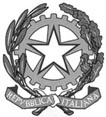 ISTITUTO  STATALE  ISTRUZIONE  SECONDARIA  SUPERIORE"Francesco Da Collo" – TVIS021001ISTITUTO  STATALE  ISTRUZIONE  SECONDARIA  SUPERIORE"Francesco Da Collo" – TVIS021001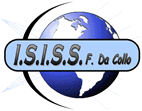 LICEO LINGUISTICO  TVPC021018ISTITUTO TECNICO – SETTORE ECONOMICO INDIRIZZO TURISMO  TVTN021015CONTO DI CASSACONTO DI CASSACONTO DI CASSACONTO DI CASSAFondo di cassa al 1° Gennaio 2015Fondo di cassa al 1° Gennaio 2015Fondo di cassa al 1° Gennaio 2015436.999,30Competenza418.302,15SOMME RISCOSSEResidui14.583,99Totale(1)432.886,14Competenza442.761,51SOMME PAGATEResidui7.799,45Totale(2)450.560,96Differenza (1-2)Differenza (1-2)-17.674,82FONDO CASSA FINE ESERCIZIO 2015FONDO CASSA FINE ESERCIZIO 2015FONDO CASSA FINE ESERCIZIO 2015419.324,48GESTIONE DEI RESIDUIGESTIONE DEI RESIDUIGESTIONE DEI RESIDUIGESTIONE DEI RESIDUIEsercizio Corrente17.350,00ATTIVIEsercizi Precedenti0,00|  Totale(1)|  Totale(1)17.350,00Esercizio Corrente6.608,41PASSIVIEsercizi Precedenti0,00|  Totale(2)6.608,41Differenza (1-2)Differenza (1-2)Differenza (1-2)10.741,59FONDO CASSA FINE ESERCIZIO 2015FONDO CASSA FINE ESERCIZIO 2015FONDO CASSA FINE ESERCIZIO 2015419.324,48AVANZO DI AMMINISTRAZIONE 2015AVANZO DI AMMINISTRAZIONE 2015AVANZO DI AMMINISTRAZIONE 2015430.066,07ENTRATE EFFETTTIVE E.F. 2015435.652,15 SPESE EFFETTIVE E.F. 2015449.369,92 AVANZO ESERCIZIO 2015-13.717,77 Riassumendo:Nello specifico i Progetti/Attività hanno determinato le seguenti risultanze:Riassumendo: CONTRIBUTO VOLONTARIO FAMIGLIE  AVANZO DI AMMINISTRAZIONE  FINANZIAMENTI MIUR  ALTRI  TOTALE DISPONIBILITA'  IMPEGNATI  DISPONIBILITA' FINANZIARIA FINE ANNO A01 - Funzionamento amministrativo generale €       8.452,51  €     51.063,96  €   19.299,21  €      5.611,20  €      84.426,88  €    32.963,08  €      51.463,80 A02 - funzionamento didattico generale €     13.541,50  €     38.722,87  €   15.103,00  €      7.395,55  €      74.762,92  €    16.393,69  €      58.369,23 A03 - spese di personale €     44.644,10  €     25.898,41  €     3.464,43  €      3.072,50  €      77.079,44  €    46.725,33  €      30.354,11 P02 - turismo scolastico €     37.552,50  €   184.741,75  €   226.098,81  €    448.393,06  €   269.726,90  €     178.666,16 P03/1 - coordinamento e promozione di stage €          990,00  €       3.000,00  €       3.990,00  €      3.904,74  €             85,26 P12/2 - autovalutazione d'Istituto €          884,00  €       5.000,00  €        961,73  €       6.845,73  €      6.845,73  €                 -   Z- Ridistribuiti in vari progetti A.F. 2016 €       1.342,00  €       1.342,00  €        1.342,00  €   107.406,61  €    107.406,61 IL DIRETTORE AMM.VO.IL DIRIGENTE SCOLASTICOPaola DELLA LIBERAVincenzo GIOFFRE’